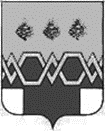 ДУМАМ А К С А Т И Х И Н С К О Г ОМ У Н И Ц И П А Л Ь Н О Г О  О К Р У Г АТ В Е Р С К О Й  О Б Л А С Т ИР Е Ш Е Н И ЕОт 05.10.2022 года                                                                                                                № 12О правопреемстве Думы Максатихинского муниципального округаВ соответствии с частью 5 статьи 34 Федерального закона от 06.10.2003 № 131-ФЗ «Об общих принципах организации местного самоуправления в Российской Федерации», частью 3 статьи 2 закона Тверской области от 07.04.2022 № 11-ЗО «О преобразовании муниципальных образований, входящих в состав территории муниципального образования Тверской области Максатихинский муниципальный район, путем объединения поселений и создании вновь образованного муниципального образования с наделением его статусом муниципального округа и внесении изменений в отдельные законы Тверской области»,  ДУМА МАКСАТИХИНСКОГОМУНИЦИПАЛЬНОГО ОКРУГА РЕШИЛА:1. Считать Думу Максатихинского муниципального округа правопреемником Собрания депутатов Максатихинского района Тверской области, Совета депутатов городского поселения поселок Максатиха Тверской области, Совета депутатов Зареченского сельского поселения Максатихинского района Тверской области, Совета депутатов Малышевского сельского поселения Максатихинского района Тверской области, Совета депутатов Рыбинского сельского поселения Максатихинского района Тверской области в отношениях с органами государственной власти Российской Федерации, органами государственной власти Тверской области, органами местного самоуправления, физическими и юридическими лицами. 2. Настоящее решение вступает в силу с момента его принятия, подлежит официальному опубликованию в газете «Вести Максатихи» и размещению на официальном сайте администрации Максатихинского района Тверской области в информационно-телекоммуникационной сети «Интернет».Председатель Думы Максатихинскогомуниципального округа                                                                                              Н.А. Кошкаров